            Kidzone/ Holiday club Behaviour policy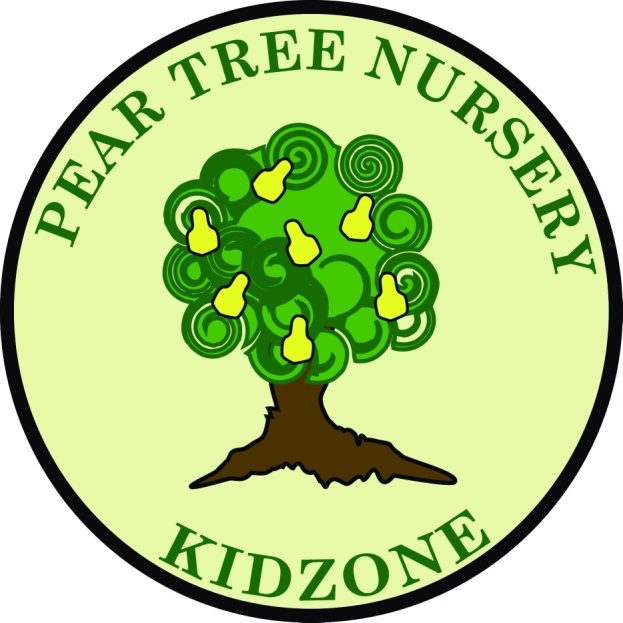 Policy: At Pear Tree nursery we aim to maintain a high standard of behaviour and have maintained rules and routines that should be adhered to by staff, children and parents/carers. We value and praise the good behaviour that we commonly see in our out of school club.We have high expectations that the children in our care should display a high level of appropriate behaviour at all times, and that any issues will be dealt with as quickly and as fairly as possible. Procedure: We aim to use positive praise each time we recognise suitable behaviour as well as rewarding the children with certificates designed for the Kidzone children.We will work alongside the child’s school, sharing information about the child and how their behaviour has been at each setting.We always share with parents how their child has been e.g. if they have been really helpful, or if we had to speak to the child regarding negative behaviour.We try to work alongside parents/carers if persistent behaviour problems occur and plan together how best to deal with them. We will contact parents/carers with an aim to meet them (or at least communicate with them), to put a plan in place.  If there is a log of persistent silly behaviour, then privileges will be withdrawn e.g. playing on the computer or games consoles.If physically aggressive or verbally threatening behaviour occurs and/or the child is putting themselves, others or staff in danger then parents are to be called immediately to collect the child. If physically aggressive or verbally threatening behaviour continues, then the child will be suspended for one night.  Before the child is allowed to return to the setting, we need an agreed and realistic plan with the staff, parent/carer and child, working towards this behaviour not happening again. The nursery has the power at this stage to withdraw the offer of a place. This would occur if the episode of physical aggression or verbal threats were severe enough, or if we feel other children and staff remain at significant risk.   Or if we feel that the parents or child are not working with us to create a realistic plan to stop the unacceptable behaviours.If a realistic plan is agreed the child can return to Kidzone.  If the behaviour continues after returning to Kidzone then the child will be suspended for two nights. Before the child is allowed to return to the setting we would review the agreed plan with the parent/carer and child. If staff feel it is safe to do so, and the parent/carer and child are committed to a realistic plan, then the nursery will continue to work with the family to help the child to improve his or her behaviour. The nursery has the power at this stage to withdraw the offer of a place. This would occur if  we felt other children and staff, or property remain at significant risk,  or if we feel that the parents or child are not working with us to create a realistic plan to stop the unacceptable behaviours.Staff are to keep a log of all behaviour problems that is dated, explanation given and signed by the person filling it out and a witness. This is done on a ‘Kidzone behaviour log form,’ which is kept in the child’s personal file. This policy was adopted at a meeting of        Pear Tree NurseryHeld on                                                                 03.01.2020Date to be reviewed                                          03.01.2021Signed on behalf of the providerName of signatoryRole of signatory (e.g. chair, director or owner)